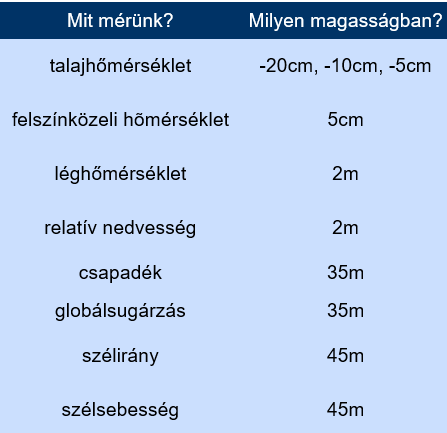 Műszerkert hőmérőházzal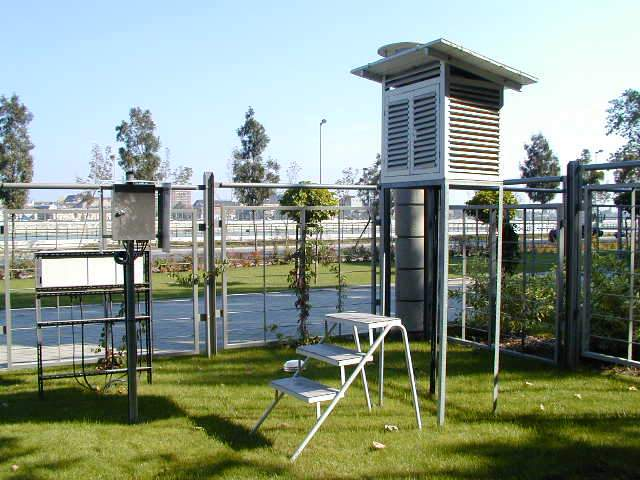 Talajhőmérő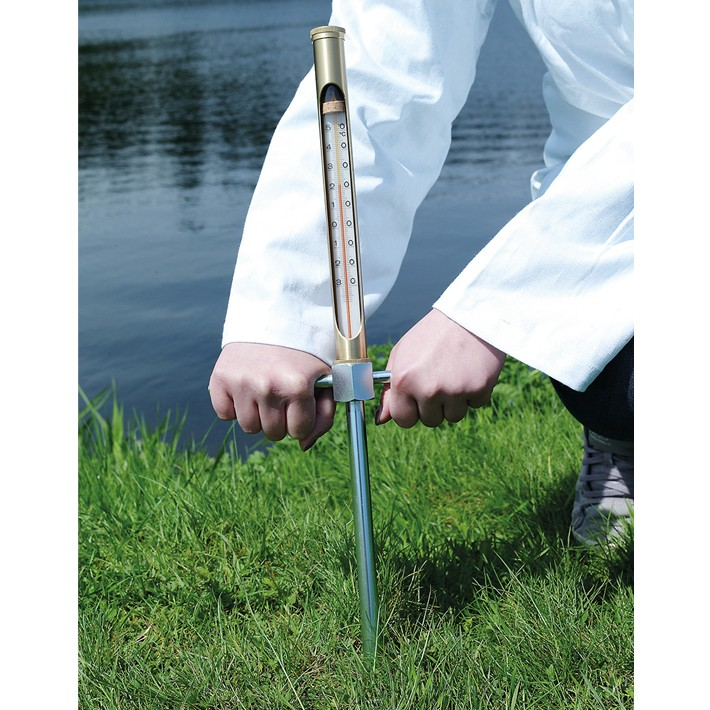 Felszínközeli hőmérséklet (fűszint)-mérő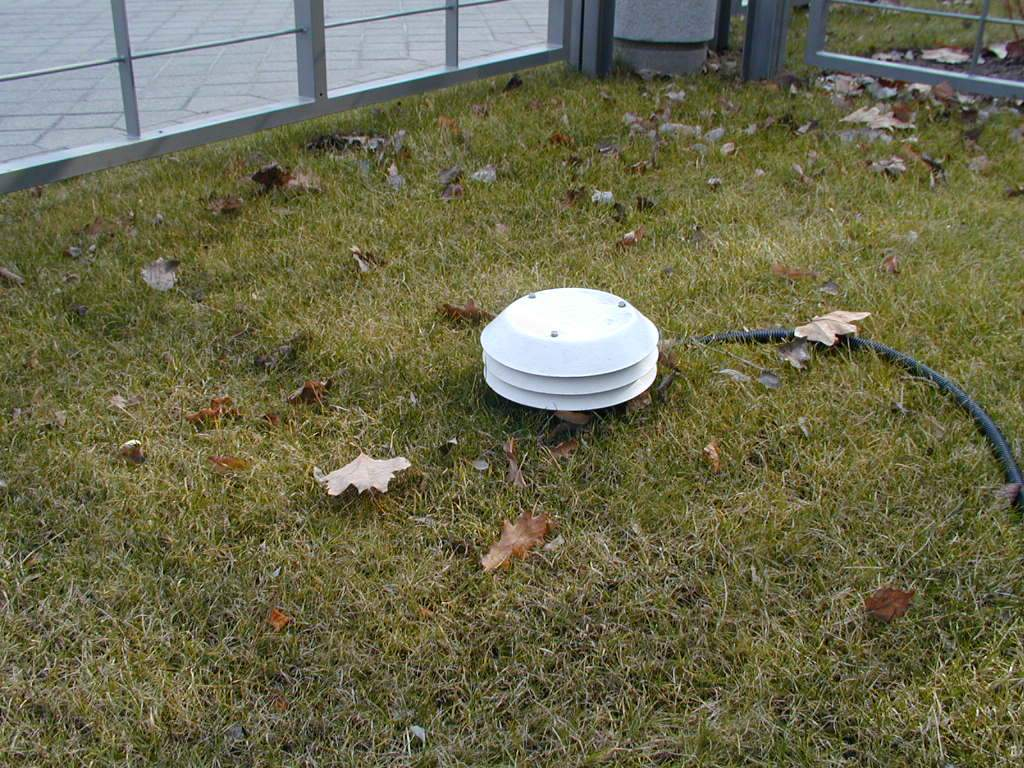 Léghőmérő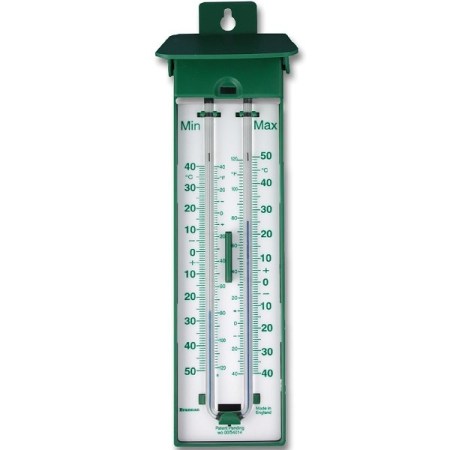 Infrahőmérő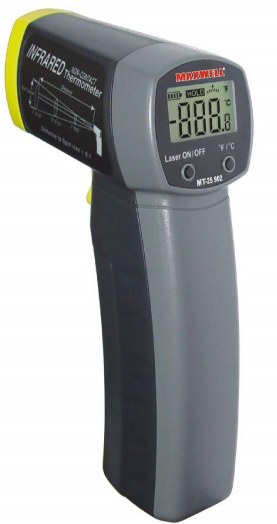 Hőmérséklet-, nedvességmérő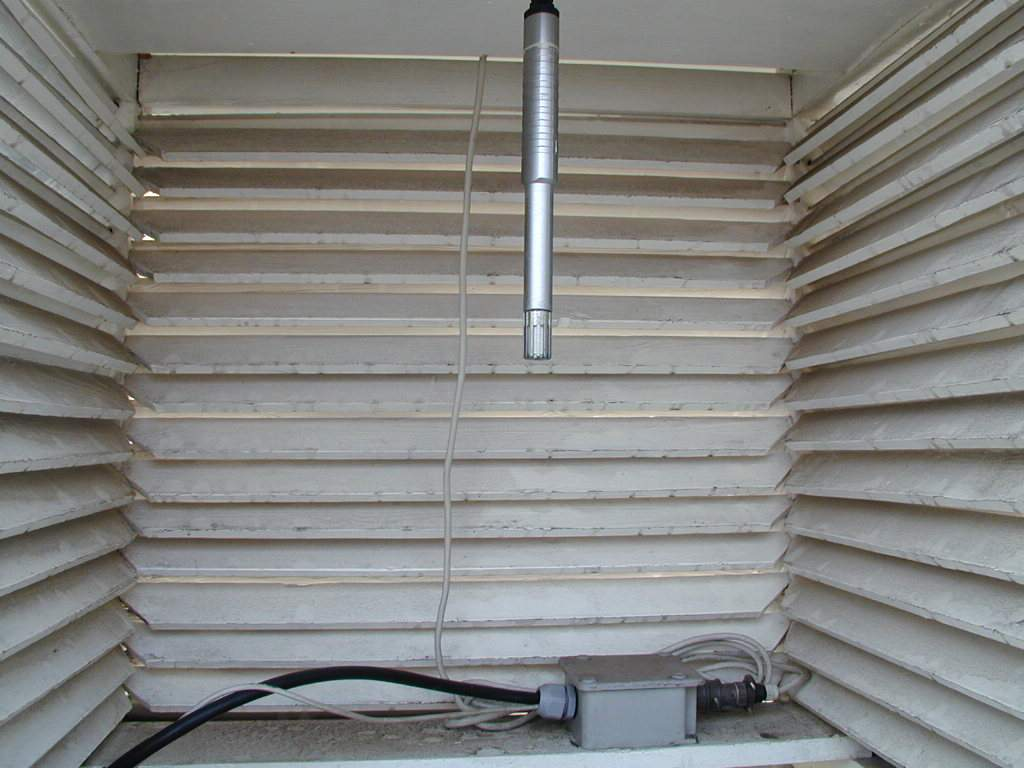 Párolgásmérő kád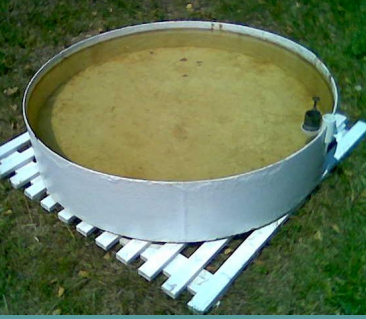 Csapadékmérő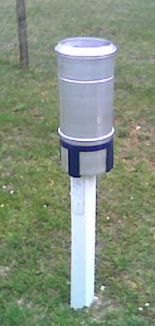 Napfénytartammérő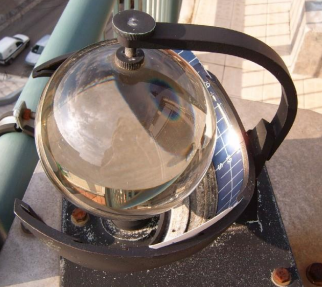 